Publicado en  el 24/10/2016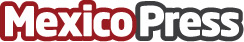 Pumas de la UNAM pierde invicto contra Tigres en CULos Pumas de la UNAM tuvieron un descalabro doloroso el día de ayer en Ciudad Universitaria, teniendo a un Tigres de Monterrey motivado a manos de su jugador base que paso momentos históricos con el equipo capitalino, Ismael Sosa. Pumas ha perdido el invicto y un lugar de momento en la liguilla de la Liga MX, por lo que tendrán que buscar el sendero de la victoria prontoDatos de contacto:Nota de prensa publicada en: https://www.mexicopress.com.mx/pumas-de-la-unam-pierde-invicto-contra-tigres_1 Categorías: Nacional Fútbol http://www.mexicopress.com.mx